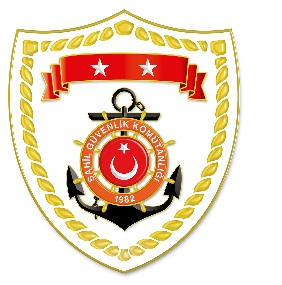 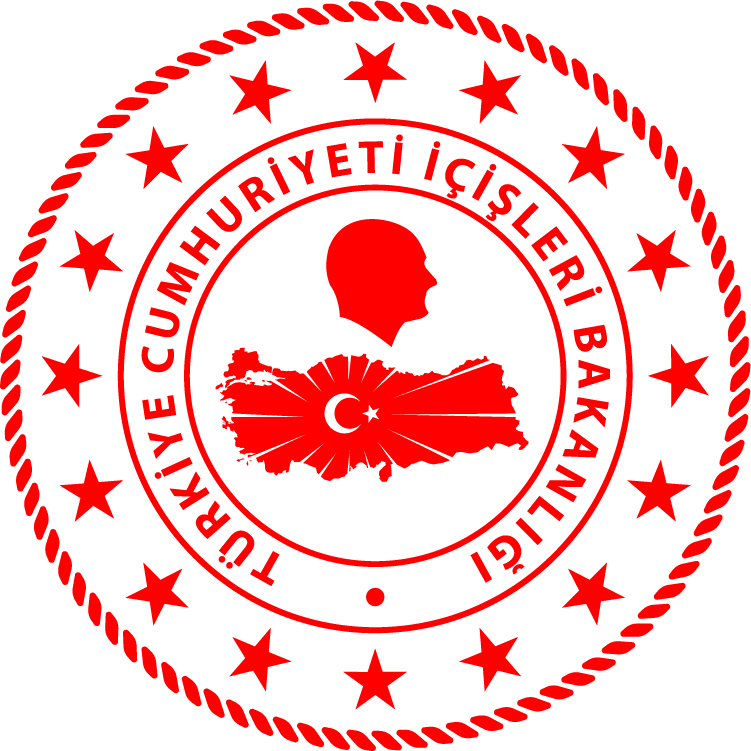 Marmara BölgesiS.NUTARİHTESPİTUYGULANAN İDARİ PARA CEZASI MİKTARI (TL)CEZANIN KESİLDİĞİİL/İLÇE-MEVKİİAÇIKLAMA115 Eylül 2021Yasak sahada kara ve kıllı midye avcılığı yapmak. (2 işlem)7.416İSTANBUL/FatihToplam 2 işleme 7.416 TL idari para cezası uygulanmıştır.